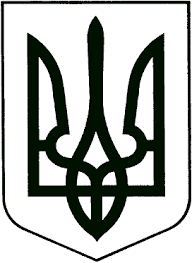 ЗВЯГЕЛЬСЬКА МІСЬКА РАДАРІШЕННЯсорок третя сесія					            	восьмого скликання________________                                     			          № __________		Керуючись пунктом 22 частини 1 статті 26 Закону України «Про місцеве самоврядування в Україні», законами України «Про енергетичну ефективність», «Про альтернативні джерела енергії», Національним планом дій з енергоефективності на період до 2030 року, затвердженим розпорядженням Кабінету Міністрів України від 29 грудня 2021 р. № 1803-р, з метою збільшення частки використання альтернативних джерел енергії в громаді, зменшення видатків на утримання комунальних установ, зменшення викидів парникових газів, залучення зовнішніх ресурсів для вирішення проблем енергоефективності в громаді, міська радаВИРІШИЛА: 	1. Затвердити Програму розвитку відновлюваних джерел енергії в Звягельській міській територіальній громаді на 2024-2030 роки (далі – Програма), що додається.	2. Керівникам виконавчих органів міської ради, комунальних установ і підприємств міської ради забезпечити виконання заходів, передбачених Програмою.	3. Відділу підтримки громадських ініціатив та енергоефективності міської ради (Савич Ю.У.):	3.1. Забезпечити координацію реалізації та взаємодію суб’єктів, зазначених  в Програмі.	3.2.  Продовжити співпрацю з проектами міжнародної технічної допомоги та іншими грантодавцями щодо залучення інвестицій для реалізації заходів Програми.	4.  Контроль за виконанням цього рішення покласти на постійну комісію з питань  житлово-комунального господарства, екології та водних ресурсів                        (Рудницький Д.В.), заступників міського голови Гудзь І.Л., Борис Н.П.,             Якубова В.О.Міський   голова                                                                         Микола БОРОВЕЦЬПро затвердження Програми розвитку відновлюваних джерел енергії в Звягельській міській територіальній громаді